GOOGLE EARTHMateriál vznikl v rámci projektu Šance pro všechnyč.proj. CZ.1.07/1.4.00/21.2165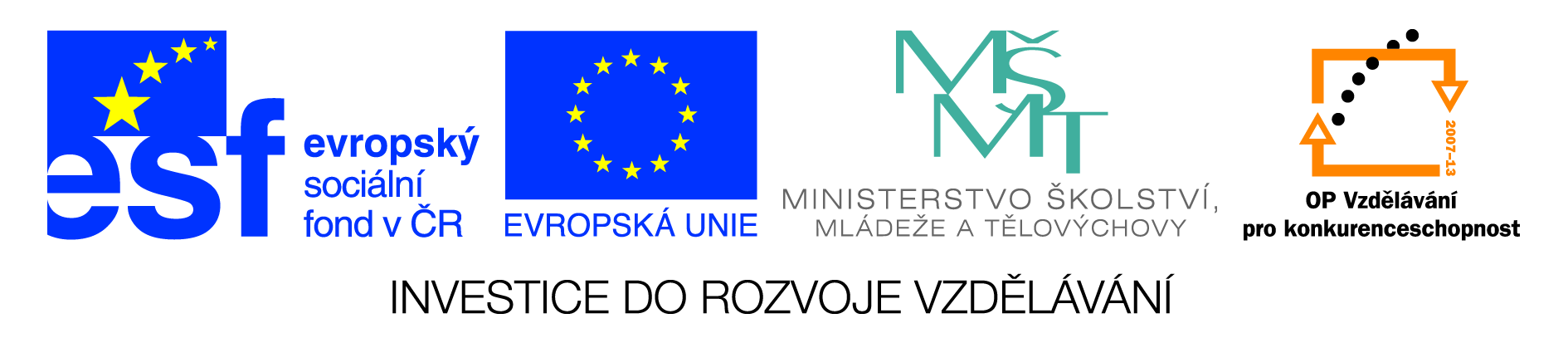 Použité zdroje:http://www.tipypropc.cz/objedeme-celej-svet-s-google-earth/http://cs.wikipedia.org/wiki/Leteck%C3%A1_hav%C3%A1rie_v_Jaroslavli_v_roce_2011http://images.google.com/imgres?q=letoun+Jak–42&hl=cs&biw=1360&bih=610&gbv=2&tbm=isch&tbnid=GEayrYrqj_2u_M:&imghttp://www.ceskenoviny.cz/zpravy/sizov-poprve-promluvil-pri-startu-citil-blizici-se-katastrofu/700119http://zpravy.ihned.cz/c1-52784450-dispecer-popsal-tragedii-letadlo-nebylo-vys-nez-deset-metru-nad-zemi#fotogalerie-gf74147-9-1252970http://zpravy.ihned.cz/c1-52784450-dispecer-popsal-tragedii-letadlo-nebylo-vys-nez-deset-metru-nad-zemi#fotogalerie-gf74147-8-1252970http://zpravy.ihned.cz/c1-52784450-dispecer-popsal-tragedii-letadlo-nebylo-vys-nez-deset-metru-nad-zemi#fotogalerie-gf74147-7-1252970Hledání na GOOGLE EARTHGoogle Earth je program, který umožňuje si prohlížet kterékoliv místo na Zemi. Je to elektronický atlas světa, který využívá satelitní snímky zemského povrchu. Můžete procestovat celý svět, aniž byste se vzdali pohodlí svého pokoje. Některé stavby jsou v 3D provedení.Při prohlížení musí být počítač připojen k internetu.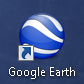 Google Earth se otevírá ikonou na ploše: Po otevření se objeví tato stránka. Poklepáním levým tlačítkem myši na některé místo na povrchu se toto místo přesune do středu okna a pohled se přiblíží. Chcete-li pohled oddálit, poklepejte na určité místo pravým tlačítkem myši. Toto místo se opět nastaví do středu pohledu. Tažením myší můžete svůj pohled posouvat.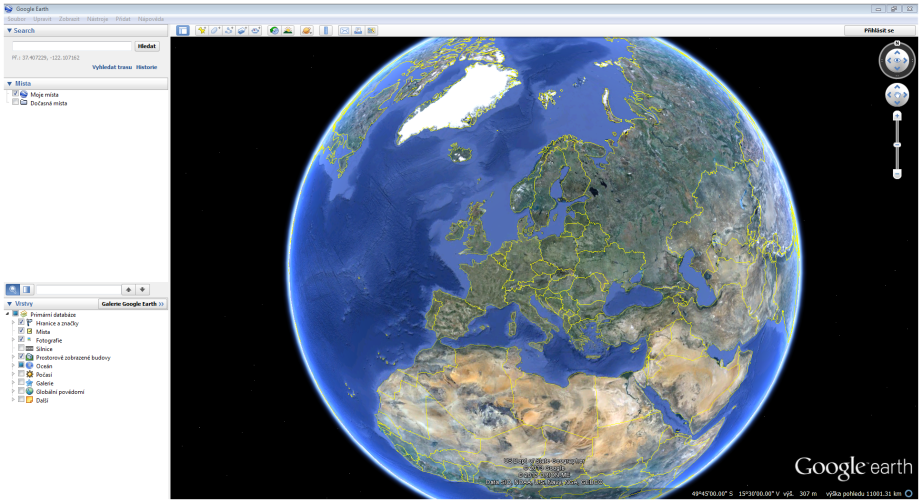 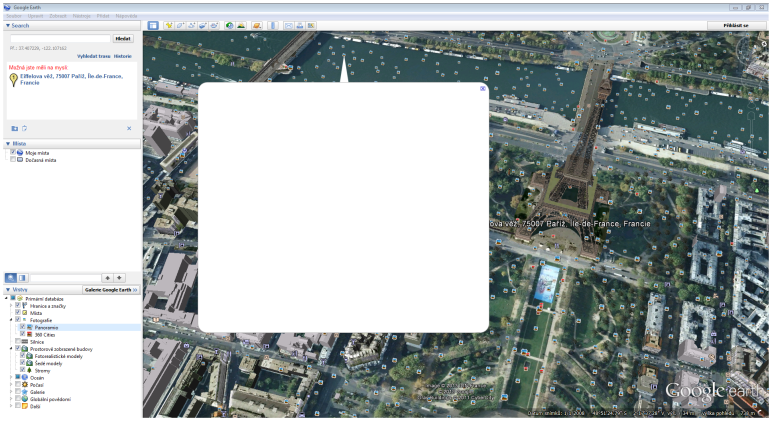 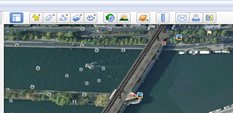 Tragická letecká havárie7. září 2011 se udála jedna z nejtragičtějších leteckých havárií, při které umírali sportovci. Letoun Jak–42, na jehož palubě se nacházel hokejový tým Lokomotivu Jaroslavl, se zřítil na své cestě do běloruského Minsku.Luxusně vybavené letadlo se 14 t paliva na palubě havarovalo za slunného dne těsně před čtvrtou hodinou odpoledne místního času v těsné blízkosti letiště Tunošna. Z osmi členů posádky a třiceti sedmi pasažérů nakonec přežil jen jeden člověk – letový inženýr. Zemřelo 7 členů posádky, 11 členů realizačního týmu  a 26 hokejistů z různých zemí. Na palubě letadla byli i tři čeští hokejisté Josef Vašíček, Jan Marek, Karel Rachůnek a Slovák Pavol Demitra. Havárii nikdo z nich nepřežil.Hlavní příčinou pádu letadla, které by za jiných okolností potřebovalo k vzletu délku dráhy cca , byla chyba pilotů. Jeden z nich omylem letadlo brzdil, a proto nenabralo dostatečnou rychlost k odstartování. Letoun přejel  dlouhou dráhu a pokračoval ještě  za ní na travnatém povrchu. Posádce se nakonec podařilo letoun zvednout, ale narazili do anténního systému a z výšky cca  letadlo v rychlosti  spadlo, přetočilo se na záda, rozlomilo se a začalo hořet. Část trosek spadla do blízké řeky Volhy.  útočník Jan Marek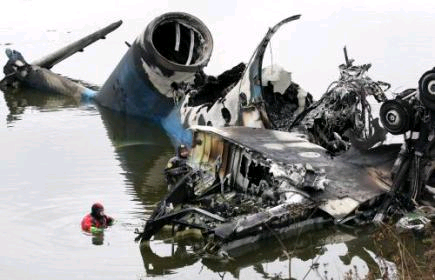 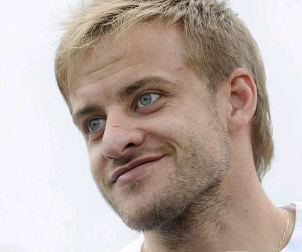  obránce Karel Rachůnek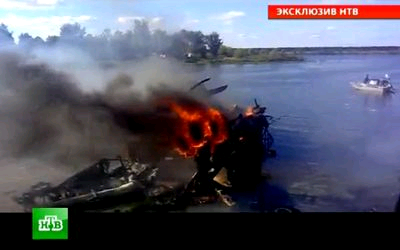 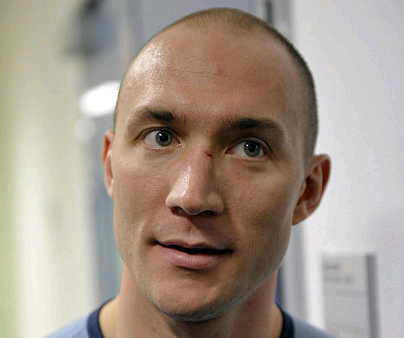  útočník Josef Vašíček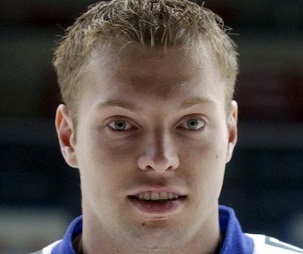 Úkol:Otevřete program Gogole Earth a najděte letiště Tunošna  je  jihovýchodně od  Jaroslavle. Změřte letovou dráhu letiště.Vytvořte soubor Letiště._ _ v programu WORD. Vytvořte tabulku, kde porovnáte letovou dráhu letiště Tunošna s 5 drahami z 5 hlavních měst světa. (Dokázalo by tam toto letadlo vzlétnout?)Vymyslete název tabulky. Tabulku vhodně formátujte.Na internetu najděte obrázek letounu Jak–42 a vložte ho do souboru. Vše uspořádejte.Vyhledejte informace (nepovinný úkol)Jak se jinak říká vzletové a přistávací dráze?Kde je nejdelší přistávací dráha na světě a kolik měří metrů?Anotace Materiál je určen pro začátečníky práce s internetem s využitím programu Google EarthAutorJana Šimková, ZŠ a MŠ MladoňoviceOčekávaný výstuppři vyhledávání informací na internetu používá jednoduché a vhodné cestyDruh učebního materiáluPracovní listCílová skupinažáci 4. ročníku Datum2. 4. 2013Metodický postupPostup a úkoly jsou uvedeny přímo v materiálu. 